	REGISTRATION FORM - OUSP dinner, 16th November, 2019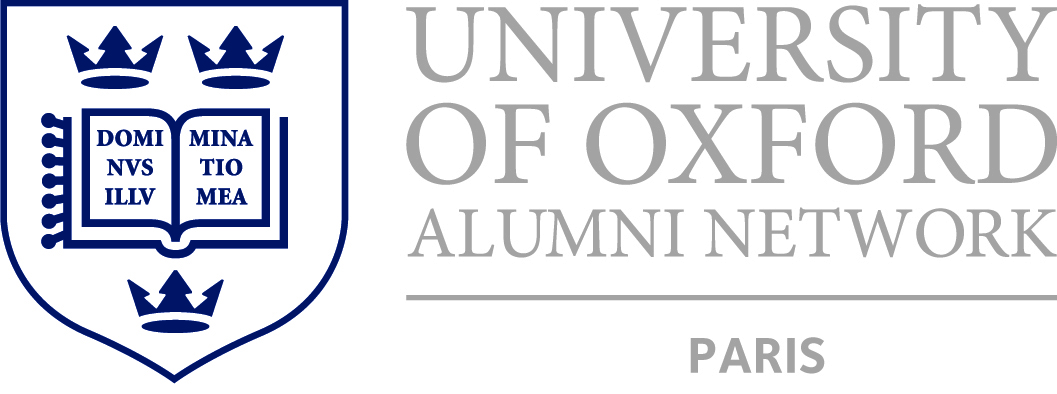 To be sent to Carol Amouyel Kent, for receipt no later than Monday 4th November 2019either by post with your cheque, to Carol at 16, avenue de la Grande Armée, 75017 Parisor by email with proof of online bank transfer, to magnus.imp@gmail.comRegistrations will be treated on a ‘first come, first served’ basis within the limit of places and no registrations will be accepted after 4th. November. Confirmations will be sent.For any cancellations received after 28th. October, reimbursements will only be given if the places reserved can be filled by others. No reimbursements will be given for any no-shows on the evening itself.I should like to attend the dinner on Saturday 16th November 2019:First & last Name    ……………………………………………….………………………………….Member of     OUSP             CamSoc                     PADFAS                 ESU     	                        Association France-Grande-Bretagne                        Non-member               						[tick where appropriate]College [if applicable]  …………………………………………………………………E/mail address   ……………………………………    Telephone (preferably mobile) .……………..Names of guest .................................................................................Name of further guests..................................................................................................................................................................OUSP, CamSoc, PADFAS, ESU or Association France-Grande-Bretagne member + 1 guest :		€ 65 each x ….   = € ..........OUSP and CamSoc members <30	  € 49 each x ….   = € ..........Non- member + guests and additional members’ guests: 	  € 75 each x ….  = € ...........TOTAL      =€ ………Confirm payment method:    	cheque made out to OUSP (enclosed)       			or	confirmation of bank transfer (attached) Payment by bank transfer can be made as follows:  Oxford University Society of ParisIBAN: FR76 3006 6100 6100 0202 3160 122	BIC: CMCIFRPP and mark the transfer with your name and “Louis XIV dinner Nov 2019”Please indicate if you and/or your guest(s) would prefer a vegetarian meal with the number required in the following box: total                 of which eat(s): - fish		   - neither fish nor meat 